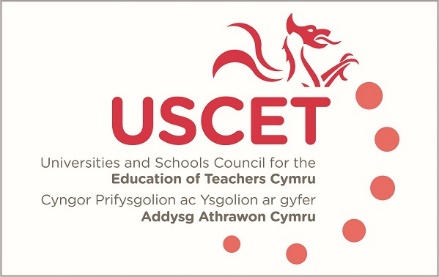 Agenda for the meeting of the University and Schools Council for the Education of Teachers (USCET) to be held on-line at 9.00am on Thursday 20 May 2021Welcome & introductionsMinutes and matters arisingFeedback from USCET working groupsReports from ITE providers:Applications & recruitmentCovid 19 issues (placement availability, programme adjustments, student teacher assessments etc.)Support for NQTs and continuing students in 2021/22Welsh Government diversity monitoringGCSE equivalenciesPartnerships and Central South Consortium: regional handbook to support ITEOther issues (10am, WG, Estyn & EWC colleagues join meeting)Reports from:Welsh Government (inc. emerging ministerial priorities)EstynEducation Workforce CouncilItems for information:Easter UCET newsletterAny other businessDate of next meeting: tbc (on-line)